PSHE Pupil Survey May 22statements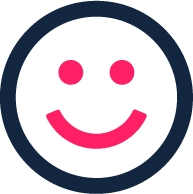 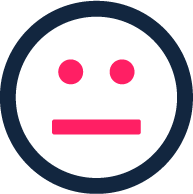 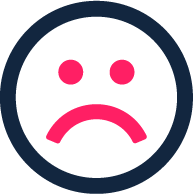 I like learning at my schoolI enjoy my PSHE lessonsPSHE lessons are really importantI understand what I’m taught in my PSHE lessonsMy teacher sets me challenging tasksMy teachers tell me how to make my work betterTeachers help me when I’m stuckI make good progressI know what my next targets are and what I have to do to achieve themMy school expects me to work hardQUESTIONANSWERANSWERANSWERDo you feel safe around school? What could we do to make you feel safer? YesNothing, I feel safeIf I was in the toilet and there was a fire, a teacher would come and get meYesNothing, I feel safeIf I was in the toilet and there was a fire, a teacher would come and get meYesNothing, I feel safeIf I was in the toilet and there was a fire, a teacher would come and get meDo you have a positive mental attitude? Please explain your answer. What things could/do you do to make sure you keep good mental health? Yes, I feel good all the timeIf I feel sad I go and play on my guitarI speak to mum and dadI go to jump works and play footballYes, I feel good all the timeIf I feel sad I go and play on my guitarI speak to mum and dadI go to jump works and play footballYes, I feel good all the timeIf I feel sad I go and play on my guitarI speak to mum and dadI go to jump works and play footballWhat is the behaviour around school like? What is the behaviour like in your class? How is poor behaviour dealt with in school? Good behaviour in schoolSometimes we are not listening and Miss has to tell us to listenMinus dojosGood behaviour in schoolSometimes we are not listening and Miss has to tell us to listenMinus dojosGood behaviour in schoolSometimes we are not listening and Miss has to tell us to listenMinus dojosDo you enjoy worship? What is worship like in your class? How do youfeel worship could be improved in school? YesNoisy but interestingLearn songsMore storiesYesNoisy but interestingLearn songsMore storiesYesNoisy but interestingLearn songsMore storiesWhat is Picture News? How often do you complete Picture News? What have you found useful about Picture News? We look at picturesSometimesA littleWe look at picturesSometimesA littleWe look at picturesSometimesA littleWhat are British Values? Where can you see the British Values around school? Can you tell me a time when you have discussed the British Values? NoUp above the kitchenNoNoUp above the kitchenNoNoUp above the kitchenNoWhat values do we live by as a school? Can you tell me 1 and explain how it is lived out in our school? Christian values- Trust Make friends and trust that they will help you at break timeChristian values- Trust Make friends and trust that they will help you at break timeChristian values- Trust Make friends and trust that they will help you at break time